XV International Symposium on Explosive Production of New Materials: Science, Technology, Business, and Innovations (EPNM-2020)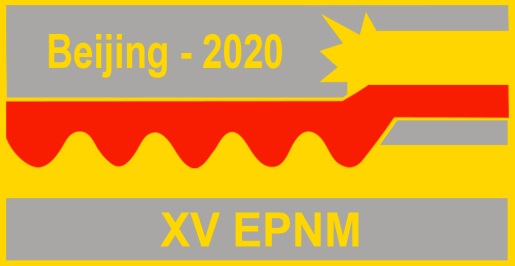 Registration formGiven nameMiddle nameSurnameDegree (title/position)Affiliation (Institution)Affiliation addressTelephone (office/mobile)EmailCategory of participation (regular/student)Preferable format of presentation (oral/poster/none)Title of the abstract and authorsI will be accompanied